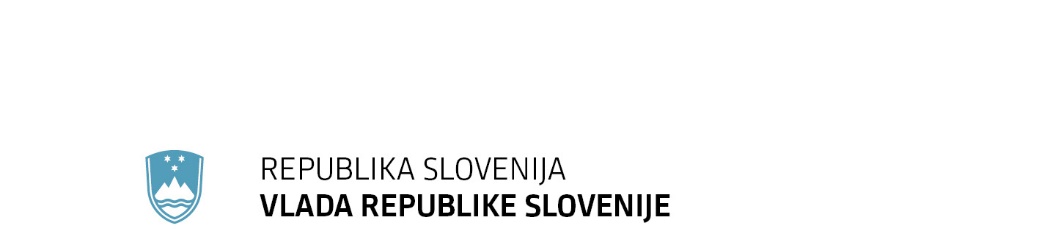 SPOROČILO ZA JAVNOST100. redna seja Vlade Republike Slovenije17. april 2024Uredba o načinu ugotavljanja pogojev in meril za dodelitev investicijskih spodbud ter pogojev za strateško investicijo Vlada je izdala Uredbo o načinu ugotavljanja pogojev in meril za dodelitev investicijskih spodbud ter pogojev za strateško investicijo, s katero želi zagotoviti skladnost nacionalnih pravil o dodeljevanju pomoči z evropskimi pravili o državni pomoči. Uredba Komisije o razglasitvi nekaterih vrst pomoči za združljive z notranjim trgom pri uporabi členov 107 in 108 Pogodbe (Uredba 651/2014/EU), ki je bila nazadnje spremenjena dne 23. 6. 2023, določa pogoje za državno pomoč, ki je združljiva s pravili delovanja notranjega trga in konkurence v EU. Predmetna uredba ureja različne oblike pomoči, vključno z regionalno pomočjo, pomočjo za male in srednje velike gospodarske družbe ter pomoč za raziskave, razvoj ter inovacije, po katerih se med drugim dodeljuje tudi pomoč po Zakonu o spodbujanju investicij. Spremembe nekaterih določb Uredbe 651/2014/EU zahtevajo uskladitev Zakona o spodbujanju investicij in Uredbe o načinu ugotavljanja pogojev in meril za dodelitev investicijskih spodbud ter pogojev za strateško investicijo. S predlogom Uredbe o načinu ugotavljanja pogojev in meril za dodelitev investicijskih spodbud ter pogojev za strateško investicijo tako Vlada usklajuje vsebino določb z določbami Uredbe 651/2014/EU, hkrati pa predstavlja konsolidirano besedilo prvotne uredbe in vseh njenih poznejših sprememb.V Uredbi o načinu ugotavljanja pogojev in meril za dodelitev investicijskih spodbud ter pogojev za strateško investicijo je po novem za malo ali srednje veliko gospodarsko družbo za sofinanciranje upravičenih 100 odstotkov stroškov neopredmetenih sredstev. Na novo je eksplicitno zapisano, da se kot upravičeni stroški ne štejejo stroški, povezani z nakupom osnovnih sredstev, s katerimi se nadomesti obstoječa osnovna sredstva, ter stroški povezani s pridobitvijo delnic ali poslovnega deleža gospodarske družbe. Zaradi potrebe po zagotovitvi večje jasnosti določbe, s katero se opredeljuje izraz investicija, se s predlagano spremembo eksplicitno navede, da investicija v primeru že ustanovljene oziroma delujoče gospodarske družbe pomeni širitev zmogljivosti te obstoječe gospodarske družbe. Kot del enotne investicije, ki jo je začela ista gospodarska družba (na ravni skupine) v treh letih od datuma začetka izvajanja investicije pri drugi investiciji, se bo po novem štela zgolj vsaka investicija v zvezi z enako ali podobno dejavnostjo (prej katerakoli, tudi če ni bila povezana z enako ali podobno dejavnostjo). Zvišuje se zgornja meja, do katere spodbude v obliki regionalne pomoči ni potrebno individualno priglasiti Evropski komisiji, in sicer na 110 milijonov evrov (do sedaj 100 milijonov evrov). Tako se bo v praksi dvignil tudi najvišji možni znesek pomoči oziroma spodbude, in sicer s sedanjih 22,5 milijona evrov na 24,75 milijona evrov. Hkrati se zvišuje tudi zgornja meja, do katere spodbude v obliki pomoči za MSP ni potrebno individualno priglasiti Evropski komisiji, in sicer na 8.250.000 evrov (do sedaj 7,5 milijona evrov).Vir: Ministrstvo za gospodarstvo, turizem in športOdločbe vlade o koncesijah za prirejanje iger na srečoVlada je izdala več odločb o podaljšanju koncesij za prirejanje iger na srečo.Gospodarski družbi HIT je koncesija za prirejanje posebnih iger na srečo v igralnici Casino Fontana v Rogaški Slatini, v igralnicah Casino Perla in Casino Park v Novi Gorici ter v igralnici Casino Korona v Kranjski Gori podaljšana do 30. junija 2029. Prav tako je koncesija za prirejanje posebnih iger na srečo v igralnicah Grand Casino Lipica v Sežani in Grand Casino Portorož do 30. junija 2029 podaljšana gospodarski družbi Casino Portorož.Vir: Ministrstvo za financeSoglasje k načrtovanim promocijskim aktivnostim za pridobivanje kadra Slovenske vojske v letu 2024Vlada Republike Slovenije je izdala soglasje k načrtovanim promocijskim aktivnostim za pridobivanje kadra Slovenske vojske v letu 2024. Pridobivanje kadra za potrebe Slovenske vojske je ena izmed prednostnih nalog Ministrstva za obrambo, zato je temu področju namenjena velika pozornost. Promocijo in oglaševanje vojaškega poklica, možnosti za zaposlitev v Slovenski vojski in za druge oblike sodelovanja z njo ministrstvo izvaja z lastnimi resursi. Med glavnimi orodji pridobivanja kadra so štipendiranje, izvajanje delovnih praks in tabori za mlade ter ponujanje vsebin, ki so zanimive za mlade in hkrati krepijo vojaške kompetence. Namen promocije in oglaševanja je zato obveščanje državljanov Republike Slovenije o delovanju obrambnega resorja in Slovenske vojske, poslanstvu in nalogah Slovenske vojske ter vseh možnostih sodelovanja z njo, s ciljem, da bi privabili čim več kandidatov, da se pridružijo razpoložljivim oblikam sodelovanja. Promocijske aktivnosti potekajo skozi vse leto z različnimi vsebinskimi poudarki in preko različnih promocijskih kanalov. Načrtovana sredstva za oglaševanje in promocijo bodo namenjena za oglaševanje v tiskanih medijih, na radijskih in televizijskih postajah, spletnih portalih, za digitalno oglaševanje, na učnih pripomočkih za učence in dijake, za oglaševanje na študentskih, dijaških in drugih spletnih portalih ter za plakatiranje. Ministrstvo za obrambo, Direktorat za obrambne zadeve, vse zakupe medijskega prostora oziroma dogovore za promocijo izvaja neposredno z izbranimi mediji oziroma ustanovami. Za izvedbo promocijskih aktivnosti Ministrstvo za obrambo načrtuje zakup oglasnega prostora tudi za dogodek ob dnevu Slovenske vojske, ki bo potekal 14. maja 2024 v Mariboru. Za posamezne zakupe oglasnega prostora, ki jih bo ministrstvo izvedlo neposredno z izvajalci, bo ministrstvo pripravilo videooglase, fotomaterial, promocijske članke, plakate in druge oblike oz. formate oglasnih sporočil, ki bodo objavljeni v izbranih medijih.Vir: Ministrstvo za obramboVlada se je seznanila s Poročilom o delu Inšpektorata za javni sektor v letu 2023Vlada Republike Slovenije se je seznanila s Poročilom o delu Inšpektorata za javni sektor v letu 2023. Poročilo Inšpektorata za javni sektor o delu v letu 2023 združuje podatke o inšpektoratu, pregled dela inšpektorata v letu 2023, podatke o nadzorih, ugotovljenih kršitvah in izrečenih ukrepih Upravne inšpekcije in Inšpekcije za sistem javnih uslužbencev, ki delujeta v okviru Inšpektorata za javni sektor. V Poročilu so podane tudi zaključne ugotovitve in predloge. Pri nadzoru upravnih postopkov so najpogostejše nepravilnosti zaznane pri izdelovanju odločb v zvezi s sestavnimi deli odločb, sledijo kršitve temeljnih načel Zakona o upravnem postopku, kršitve procesnih rokov za odločanje ter kršitve poslovanja z vlogami strank, poslovanje s pritožbami ter kršitve pri vročanju dokumentov. Na podlagi ugotovljenih nepravilnosti in zaznanih kršitev s področja upravnega postopka je bilo odrejeno 418 ukrepov. Slednji se v večini primerov nanašajo na to, da odgovorna oseba organa z ugotovitvami iz inšpekcijskega zapisnika seznani zaposlene in jih opozori na ugotovljene nepravilnosti; da odpravi nepravilnosti oziroma pomanjkljivosti glede izdelovanja odločb ter da zaposlene opozori na spoštovanje temeljnih načel upravnega postopka.Na podlagi ugotovljenih nepravilnosti in zaznanih kršitev s področja sistema javnih uslužbencev je bilo odrejeno 47 ukrepov, s področja sistema plač v javnem sektorju pa 215 ukrepov. V Poročilu za leto 2023 so predstavljene tudi sistemske ugotovitve upravnega nadzora pri več različnih organih z namenom ugotoviti, v kolikšni meri organi sledijo spremembam oziroma novostim, opredeljenim v Zakonu o upravnem postopku in Uredbi o upravnem poslovanju na področju elektronskega poslovanja; hkrati pa tudi vzpodbuditi organe k čim večjemu obsegu elektronskega poslovanja. Vir: Ministrstvo za javno upravoPoročilo o realizaciji sklepa, ki se nanaša na pospešitev in zaključek postopkov po Zakonu o denacionalizaciji in Zakonu o ponovni vzpostavitvi agrarnih skupnosti ter vrnitvi njihovega premoženja in pravic Vlada Republike Slovenije je obravnavala in potrdila poročilo Ministrstva za javno upravo o realizaciji sklepa vlade, sprejetega 9. januarja 2014, ki se nanaša na pospešitev in zaključek postopkov po Zakonu o denacionalizaciji in Zakonu o ponovni vzpostavitvi agrarnih skupnosti ter vrnitvi njihovega premoženja in pravic na upravnih enotah, za enoletno obdobje od 1. 7. 2023 do 31. 12. 2023.Ministrstvo za javno upravo je na podlagi posredovanih poročanj upravnih enot, resornih ministrstev ter Sklada kmetijskih zemljišč in gozdov (Sklad) iz področja denacionalizacije pripravilo devetnajsto poročilo.V njem je predstavljen pregled reševanja zadev po Zakonu o denacionalizaciji in Zakonu o ponovni vzpostavitvi agrarnih skupnosti ter vrnitvi njihovega premoženja in pravic na prvi stopnji ter v pritožbenih postopkih. Poleg tega pa poročilo prikazuje tudi realizacijo aktivnosti pri iskanju nadomestnih zemljišč v postopkih, ko je vodenje in nadaljevanje postopkov na upravnih enotah in ministrstvih po Zakonu o denacionalizaciji vezano na odločitve in aktivnosti Sklada. Na dan 31. 12. 2023 je bilo število nepravnomočno zaključenih zadev po Zakonu o denacionalizaciji 59, od teh v dejanskem reševanju na upravnih enotah 44, preostale zadeve pa so bodisi v pritožbenih postopkih na resornih ministrstvih bodisi v upravnem sporu.V letu 2023 so resorna ministrstva izdala 25 konkretnih upravnih aktov v zvezi z odločitvami upravnih enot v okviru pritožbenih postopkov zoper upravne enote.Vir: Ministrstvo za javno upravoPoročilo o realizaciji ukrepov iz Enotne zbirke ukrepov za boljše zakonodajno in poslovno okolje ter dvig konkurenčnosti Vlada Republike Slovenije se je seznanila s šestnajstim poročilom o realizaciji ukrepov iz Enotne zbirke ukrepov za boljše zakonodajno in poslovno okolje ter dvig konkurenčnosti.Poročilo je je pripravilo Ministrstvo za javno upravo na podlagi posameznih poročanj organov ter Sklepa Vlade o ustanovitvi delovne skupine za boljše zakonodajno in poslovno okolje ter dvig konkurenčnosti.V poročilu je predstavljena trenutna stopnja realizacije ukrepov, uvrščenih v Enotno zbirko ukrepov, v enoletnem obdobju od 1. januarja 2023 do 31. decembra 2023. Natančneje so obravnavani ukrepi, za katere so resorji predvideli realizacijo v letu 2023, in ukrepi, na katerih so izvajali aktivnosti. Po pregledu rezultatov poročevalskega obdobja izhaja, da realizacija ukrepov še vedno ostaja na relativno visoki ravni, to je 82 odstotkov.Vir: Ministrstvo za javno upravoVlada je sprejela poročilo o podaljšanju začasne zaščite razseljenih oseb iz UkrajineVlada Republike Slovenije je sprejela poročilo o podaljšanju začasne zaščite razseljenih oseb iz Ukrajine in ga pošlje Državnemu zboru.Svet EU je 19. oktobra 2023 sprejel Izvedbeni sklep Sveta (EU) 2023/2409 o podaljšanju začasne zaščite, kot je bila uvedena z Izvedbenim sklepom (EU) 2022/382, s katerim se je začasna zaščita za osebe, razseljene iz Ukrajine, iz člena 2 Izvedbenega sklepa (EU) 2022/382, podaljšala še za eno leto, in sicer do 4. marca 2025.Ker razlogi za začasno zaščito še trajajo, je Vlada Republike Slovenije sprejela Sklep o spremembi Sklepa o uvedbi začasne zaščite za razseljene osebe iz Ukrajine (Uradni list RS, št. 4/24). S tem je omogočila, da se začasna zaščita v Republiki Sloveniji podaljša do 4. marca 2025.V obdobju od 10. marca 2022 do 4. marca 2023 so državljani Ukrajine podali 8706 prošenj za priznanje začasne zaščite. Od 5. marca 2023 do 4. marca 2024 so državljani Ukrajine podali 1541 prošenj za priznanje začasne zaščite. V obdobju od 24. februarja 2022 do 4. marca 2023 so državljani Ukrajine vložili 206 prošenj za mednarodno zaščito. V istem obdobju je bila mednarodna zaščita priznana 164 državljanom Ukrajine. V obdobju od 5. marca 2023 do 4. marca 2024 so državljani Ukrajine vložili 88 prošenj za mednarodno zaščito, od tega je bila 50 državljanom Ukrajine priznana mednarodna zaščita.Na dan 4. marec 2024 je imelo v Republiki Sloveniji veljavno dovoljenje za začasno prebivanje 744 ukrajinskih državljanov, 1999 pa dovoljenje za stalno prebivanje.Vir: Ministrstvo za notranje zadeveVlada sprejela mnenje o zahtevi Mestne občine Ljubljana za oceno ustavnosti člena Zakona o integriteti in preprečevanju korupcijeVlada je sprejela mnenje o zahtevi za oceno ustavnosti prvega, osmega in devetega odstavka 35. člena Zakona o integriteti in preprečevanju korupcije in ga pošlje Državnemu zboru ter Ustavnemu sodišču.Mestna občina Ljubljana (MOL) je vložila zahtevo za oceno ustavnosti, ker meni, da so izpodbijane določbe o prepovedi oziroma omejitvah poslovanja v nasprotju z Ustavo, saj omejitve in sankcija ničnosti pogodbe niso sorazmerne in nujno potrebne, določbe pa posegajo v ustavne določbe o lastninski pravici, svobodni gospodarski pobudi ter v določbe, ki urejajo položaj in pravice lokalne skupnosti.Vlada meni, da je ureditev ustavno skladna in v okviru širokega polja proste presoje zakonodajalca pri urejanju obveznosti organov javnega sektorja in njihovih funkcionarjev pri uveljavljanju legitimnega cilja, to je preprečevanje korupcije, zagotavljanje zaupanja državljanov v delovanje javnega sektorja in vladavine prava ter da ureditev ne posega nesorazmerno v položaj lokalne skupnosti, kot ga opredeljuje Ustava.Omejitev poslovanja po prvem odstavku 35. člena velja za organ ali organizacijo javnega sektorja (vključno z občino), ki je zavezan postopek javnega naročanja voditi skladno s predpisi, ki urejajo javno naročanje, ali izvaja postopek podeljevanja koncesij ali drugih oblik javno-zasebnega partnerstva. Tak organ ne sme naročati blaga, storitev ali gradenj, sklepati javno-zasebnih partnerstev ali podeliti posebnih ali izključnih pravic subjektom, v katerih je funkcionar organa ali njegov družinski član udeležen kot poslovodja, član poslovodstva ali zakoniti zastopnik ali neposredno ali prek drugih pravnih oseb v več kot pet odstotnem deležu udeležen pri ustanoviteljskih pravicah, upravljanju ali kapitalu. V primeru kršitve prepovedi je predvidena ničnost pogodbe. Takšna ureditev je v veljavi že od leta 2004. Vir: Ministrstvo za pravosodjeVlada sprejela stališče glede zagotavljanja makrofinančne pomoči EgiptuVlada je sprejela stališče, da ne nasprotuje predlogu sklepa Evropskega parlamenta in Sveta EU o zagotavljanju makrofinančne pomoči Egiptu, v kolikor bo Egipt izpolnjeval pogoje ekonomskih politik, ki bodo določeni v memorandumu o soglasju.Slovenija tako ne nasprotuje predlogu, ki predvideva zagotavljanje evropske makrofinančne pomoči Egiptu v višini do štiri milijarde evrov, s katero bi mu EU pomagala pokriti potrebe po zunanjem financiranju v letih 2024 in 2025.Egipt je upravičen do makrofinančne pomoči v okviru evropske sosedske politike, ki dopolnjuje druge finančne instrumente EU za podporo makroekonomskim politikam in reformam v Egiptu.Vir: Ministrstvo za financeVlada sprejela stališče k predlogu direktive o evropskih svetih delavcevVlada je sprejela stališče k predlogu direktive o evropskih svetih delavcev. Republika Slovenija podpira predlog Direktive Evropskega parlamenta in Sveta o spremembi Direktive 2009/38/ES glede ustanavljanja in delovanja evropskih svetov delavcev ter učinkovitega izvrševanja pravic do nadnacionalnega obveščanja in posvetovanja, katerega cilj je okrepiti vlogo evropskih svetov delavcev s poenostavitvijo postopka za njihovo ustanovitev, spodbujanjem smiselnega obveščanja in posvetovanja ter zagotavljanjem, da imajo evropski sveti delavcev potrebne zmogljivosti za opravljanje svojega dela. Prav tako Republika Slovenija podpira krepitev uravnotežene zastopanosti spolov v evropskih svetih delavcev. V teku usklajevanj predloga direktive bo treba posebno pozornost posvetiti zasledovanju izpostavljenih ciljev, kar vključuje tudi preprečevanje nepotrebnih administrativnih obremenitev ter še nadalje upoštevati vidik, da nadnacionalni dialog ne sme zmanjšati vloge nacionalnih svetov delavcev. V pogajanjih bo Republika Slovenija konstruktivna in bo iskala kompromise, ki bodo sprejemljivi za vse države članice. Podprla bo predloge za razumno podaljšanje roka za prenos določb direktive, saj  morebitne spremembe nacionalne zakonodaje zahtevajo tudi usklajevanje s socialnimi partnerji.Vir: Ministrstvo za delo, družino, socialne zadeve in enake možnostiPoročilo o izvajanju EU makroregionalnih strategij v letu 2023Vlada Republike Slovenije je sprejela poročilo o izvajanju makroregionalnih strategij Evropske unije v letu 2023 in se seznanila s seznamom slovenskih predstavnikov ministrstev in ostalih inštitucij, ki sodelujejo v okviru tematskih skupin Strategije EU za podonavsko regijo, Strategije EU za jadransko-jonsko regijo in Strategije EU za alpsko regijo.  Vlada je tudi naložila ministrstvom, vključenim v izvajanje makroregionalnih strategij Evropske unije, da zagotovijo potrebne pogoje za sodelovanje svojih predstavnikov v okviru tematskih skupin in drugih aktivnosti povezanih z izvajanjem vseh treh  makroregionalnih strategij Evropske unije (Strategijo EU za podonavsko regijo, Strategijo EU za alpsko regijo in Strategijo EU za jadransko-jonsko regijo), v katerih sodeluje Republika Slovenija.Seznanila se je tudi z izvedenim dogodkom Teden sredozemske obale in makroregionalnih strategij Evropske unije, ki je potekal že osmo leto zapored in nalaga pristojnim ministrstvom, da tudi v prihodnje zagotovijo njegovo izvedbo.Evropske institucije izpostavljajo poseben pomen makroregionalnih strategij EU, ker predstavljajo edinstven  okvir za reševanje skupnih izzivov, vezanih na geografsko sorodne regije, in ustrezen instrument za optimalno uporabo obstoječih finančnih sredstev. Vse te značilnosti so lahko ključnega pomena pri uresničevanju prednostnih nalog EU, kot so pametna in zelena Evropa, pa tudi varna in močna Evropa. Republika Slovenija je edina država, ki sodeluje v treh makroregionalnih strategijah EU: Strategiji EU za podonavsko regijo (EUSDR), Strategiji EU za jadransko-jonsko regijo (EUSAIR) in Strategiji EU za alpsko regijo (EUSALP), kar je geostrateška prednost teritorja in akvatorija.Vir: Ministrstvo za zunanje in evropske zadevePodpis dogovora med Ministrstvom za obrambo Republike Slovenije in Zveznim ministrstvom za obrambo Zvezne republike Nemčije o sodelovanju pri usposabljanjuVlada Republike Slovenije se je seznanila z Informacijo o nameravanem podpisu Dogovora med Ministrstvom za obrambo Republike Slovenije in Zveznim ministrstvom za obrambo Zvezne republike Nemčije o sodelovanju pri usposabljanju.Dobro sodelovanje na obrambnem in vojaškem področju želita slovenska in nemška stran še okrepiti s sklenitvijo krovnega dogovora na področju vojaškega usposabljanja, ki bo dolgoročno uredil medsebojna razmerja, obveznosti in status sodelujočih na usposabljanjih in vajah na ozemlju vsakokratne države gostiteljice. Dogovor podrobneje opredeljuje medsebojna razmerja, pravice in obveznosti udeležencev ter vsebuje splošne, pravne in finančne določbe ter določbe o zagotavljanju podpore države gostiteljice.Vir: Ministrstvo za obramboPodpis spremembe k dogovoru med ministrstvi za obrambo prispevajočih držav in Evropsko obrambno agencijo o jedrskem, radiološkem, kemičnem, biološkem nadzoru kot storitviVlada Republike Slovenije se je seznanila z Informacijo o nameravanem podpisu Spremembe št. 3 k projektnemu dogovoru št. PRJ.CAP.B.845 med ministrstvi za obrambo prispevajočih držav in Evropsko obrambno agencijo o jedrskem, radiološkem, kemičnem, biološkem nadzoru kot storitvi.Ministrstvo za obrambo Republike Slovenije sodeluje v dveh projektih s področja jedrskega, radiološkega, kemičnega in biološkega (JRKB) nadzora: PESCO (Stalno strukturno sodelovanje na področju varnosti in obrambe Evropske unije) projektu Nadzor JRKB kot storitev (CBRN SaaS) in EIDDP projektu Sistem za JRKB izvidovanje in nadzor (CBRN RSS). Glavni namen obeh projektov je vzpostavitev tehnološkega demonstratorja kot prototipa obrambne zmogljivosti za prepoznavanje JRKB groženj v realnem času, pri čemer je namen projekta CBRN SaaS izdelati osnovno različico tehnološkega demonstratorja, namen projekta CBRN RSS pa njegovo izboljšano različico.Za izvajanje projekta CBRN SaaS je bil sklenjen projektni dogovor št. PRJ.CAP.B.845 med ministrstvi za obrambo prispevajočih držav in Evropsko obrambno agencijo o jedrskem, radiološkem, kemičnem, biološkem nadzoru kot storitvi, ki vzpostavlja zgolj okvir za sodelovanje držav v tem projektu, in je bil spremenjen s spremembo št. 1 in spremembo št. 2.Namen spremembe št. 3 je podaljšanje veljavnosti in ciljev projektnega dogovora in prehod projekta v drugo fazo in ne prinaša finančnih posledic.Vir: Ministrstvo za obramboPrispevek svetovalnemu svetu za akvakulturo (AAC), svetovalnemu svetu za Sredozemsko morje (MEDAC) in svetovalnemu svetu za trge (MAC) za leto 2024 Vlada se je seznanila s plačilom prispevka Svetovalnemu svetu za akvakulturo (AAC), Svetovalnemu svetu za Sredozemsko morje (MEDAC) in Svetovalnemu svetu za trge (MAC) za leto 2024 v skupni višini 15.000,00 evrov. Sredstva za realizacijo prispevka iz prejšnje točke zagotovi Ministrstvo za kmetijstvo, gozdarstvo in prehrano (MKGP).V skladu z Uredbo (EU) št. 1380/2013 Evropskega parlamenta in Sveta o skupni ribiški politiki se svetovalni sveti ustanovijo za vsako geografsko območje ali področja pristojnosti iz Priloge III k navedeni uredbi, med drugim za akvakulturo, Sredozemlje in trge v povezavi z ribištvom.Svetovalni sveti lahko kot organi, katerih cilj je splošni evropski interes, zaprosijo za prispevek Unije. Komisija z vsakim svetovalnim svetom podpiše sporazum o prispevku h kritju stroškov svetovalnega sveta za njegovo delovanje. V skladu z Delegirano uredbo Komisije (EU) 2015/242 lahko države članice zagotavljajo ustrezno finančno podporo za lažje delovanje svetovalnih svetov. Države članice s tem tudi izrazijo interes za delovanje svetovalnih svetov, ki jih podprejo. Ta prispevek za vsako posamezno leto za države članice opredeli posamezni svetovalni svet, znesek pa odseva obseg dela svetovalnega sveta v okviru skupne ribiške politike EU. Za Svetovalni svet za Sredozemlje (MEDAC) in Svetovalni svet za akvakulturo (AAC) prispevka znašata po 6.000 evrov, za Svetovalni svet za trge (MAC) pa 3.000 evrov.Vir: Ministrstvo za kmetijstvo, gozdarstvo in prehranoVlada potrdila sodelovanje Slovenije v povečanju kapitala  Evropske banke za obnovo in razvojVlada je sprejela soglasje za sodelovanje Slovenije v povečanju kapitala Evropske banke za obnovo in razvoj (EBRD) in sklep o vpisu pripadajočega dela delnic Slovenije v delniški kapital EBRD. Slovenija bo tako lahko vpisala do 846 novih delnic po vrednosti 10.000 evrov oziroma v skupni višini skoraj 8,5 milijona evrov, ki jih bo vplačala v petih enakih letnih obrokih med leti 2025 in 2029.Vir: Ministrstvo za financeKandidatura Republike Slovenije za članstvo v Izvršnem svetu UN TourismVlada soglaša s kandidaturo Republike Slovenije za članstvo v Izvršnem svetu Svetovne turistične organizacije (UN Tourism) za obdobje 2025–2029. Hkrati Ministrstvo za gospodarstvo, turizem in šport ter Ministrstvo za zunanje in evropske zadeve pooblašča za najavo kandidature v ustreznih forumih in izvedbo vseh aktivnosti za pridobivanje podpore kandidaturi. Z aktivnim članstvom v UN Tourism Republika Slovenija potrjuje status razvite turistične države. Aktivno sodelovanje na zasedanjih, dogodkih in delovnih skupinah omogoča dvig prepoznavnosti in ugleda države. Slovenija je pridobila status države, ki je uspešna na področju trajnostnega razvoja turizma in je primer dobre prakse na tem področju. Vodenje pomembnih funkcij organizacije, kot je bilo predsedovanje komisiji za Evropo, je še posebej izpostavilo državo na področju razvoja turizma in aktivnosti, ki jih Vlada izvaja v podporo turistični dejavnosti. Področje sodelovanja in koordinacije med Republiko Slovenijo in UN Tourism pokriva Direktorat za turizem pri Ministrstvu za gospodarstvo, turizem in šport, ki koordinira in usklajuje zadeve s področja sodelovanja s to organizacijo tudi z Ministrstvom za zunanje in evropske zadeve. Ministrstvo za gospodarstvo, turizem in šport se zavzema za še aktivnejšo vlogo Slovenije v UN Tourism. To je možno doseči s članstvom v Izvršnem svetu te organizacije.Interes Republike Slovenije za članstvo v Izvršnem svetu UN Tourism je neposredna vloga pri kreiranju predlogov odločitev, ki jih sprejema Generalna skupščina, in sodelovanje pri drugih pomembnih nalogah, ki so v domeni Izvršnega sveta, kot je na primer soodločanje o pomembnih aktualnih vsebinah, ki pomembno vplivajo tudi na razvoj turističnega sektorja v Sloveniji. Z aktivnejšo vlogo v tej najpomembnejši mednarodni organizaciji za področje turizma si Vlada obeta boljšo zastopanost interesov Republike Slovenije na področju turizma v mednarodnem prostoru ter dvig prepoznavnosti države kot pomembne turistične destinacije v evropskem in svetovnem merilu.Mandat članstva v Izvršnem svetu je štirileten. Volitve za sedež v Izvršnem svetu se bodo izvedle na zasedanju Komisije za Evropo UN Tourism v letu 2025, potrditev članov pa bo sledila na zasedanju Generalne skupščine jeseni 2025.UN Tourism je vodilna mednarodna organizacija za področje turizma. Članstvo UN Tourism vključuje 160 držav članic, 6 povezanih in več kot 500 pridruženih članic, ki predstavljajo zasebni sektor, izobraževalne ustanove, turistična združenja in lokalne turistične organizacije. Republika Slovenija je članica od leta 1993. Aktivno sodeluje pri oblikovanju in izvedbi programa dela organizacije ter sodeluje na pomembnih dogodkih, kot so: zasedanja Generalne skupščine, zasedanja komisije za Evropo, konference, seminarji, projekti. Sodeluje tudi v posameznih delovnih skupinah.Vir: Ministrstvo za gospodarstvo, turizem in športVlada sprejela mnenje k predlogu novele Kazenskega zakonika Vlada je sprejela mnenje k predlogu Zakona o dopolnitvi Kazenskega zakonika, ki ga je Državnemu zboru predložila skupina poslancev s prvopodpisano Jelko Godec ter ga posreduje Državnemu zboru Republike Slovenije.Skupina poslancev predlaga, da se v Kazenski zakonik doda novo kaznivo dejanje: »Kršitev pravic otrok s prikazovanjem, izdelavo, posestjo in posredovanjem gradiv z vsebino neskladja z biološkim spolom in spolno identiteto«  Vlada predlagane dopolnitve Kazenskega zakonika ne podpira. V mnenju pojasnjuje razloge za svojo odločitev. Med drugim, da obveznosti take inkriminacije državam pogodbenicam ne predpisujejo konvencije, ki jih predlagatelji kot podlage navajajo v uvodnih obrazložitvah. Precejšen del znakov predlaganega kaznivega dejanja je tudi že pokrit z drugimi kaznivimi dejanji v Kazenskem zakoniku, ki so bila oblikovana ali novelirana prav na podlagi taistih konvencij.Kot problematično Vlada ocenjuje tudi, da gre pri predlogu novele za posredno kriminaliziranje oseb in da je predlog v neskladju z Ustavo.Vir: Ministrstvo za pravosodjeVlada potrdila predlog novele Zakona o kazenskem postopkuVlada je na današnji seji potrdila predlog Zakona o spremembah in dopolnitvah Zakona o kazenskem postopku. Ustavno sodišče je z odločbo iz avgusta lani razveljavilo veljavno ureditev prikritih preiskovalnih ukrepov pridobivanja prometnih podatkov in deloma tudi finančnih oziroma bančnih podatkov posameznika. Trije členi ZKP so v neskladju z zahtevo po zagotavljanju sorazmernega ravnovesja med težo posledic posega v komunikacijsko zasebnost osebe, zoper katero je ukrep odrejen, in koristmi, ki bi zaradi tega nastale. Ustavno sodišče je tako, zlasti glede pridobivanja prometnih podatkov, sledilo standardom, ki jih je v preteklosti že postavilo Sodišče EU ter tudi Evropsko sodišče za človekove pravice iz Strasbourga. Razveljavitev teh treh členov ZKP začne učinkovati 12. avgusta 2024.Osnovni cilj predloga zakona je torej pravočasna prilagoditev postopkovnih določb, ki so potrebne za pridobivanje prometnih podatkov s področja elektronskih komunikacij in bančnih podatkov z odločbo US. Z novelo pa se uresničujeta še dve drugi dve odločbi US, in sicer glede nadomestne izvršitve kazni zapora ter zahteve za varstvo zakonitosti. Ureja se možnost odložitve oziroma prekinitve izvršitve zaporne kazni (pri zahtevi za varstvo zakonitosti na predlog vlagatelja). Pravni red Republike Slovenije se s predlogom zakona tudi dokončno usklajuje z dvema direktivama Evropske unije (o pravici do dostopa do odvetnika v kazenskem postopku, ter o procesnih jamstvih za otroke, ki so osumljene ali obdolžene osebe v kazenskem postopku), ki sta v pretežni meri sicer že preneseni v nacionalno zakonodajo.Vir: Ministrstvo za pravosodjeVlada prerazporeja sredstva državnega proračunaVlada je na današnji seji odločila o prerazporeditvah pravic porabe v letošnjem državnem proračunu, ki so med drugim povezane s stroški zagotavljanja dolgotrajne oskrbe.Ministrstvo za kohezijo in regionalni razvoj prerazporeja pravice porabe v višini 3,1 milijona evrov v finančni načrt Ministrstva za kulturo. Sredstva bodo med drugim namenjena projektu Evropska prestolnica kulture Nova Gorica-Gorica 2025, ki predstavlja eno ključnih prioritet na področju zagotavljanja javnega interesa za kulturo.Ministrstvo za solidarno prihodnost prerazporeja sredstva znotraj svojega finančnega načrta v skupni višini 3,6 milijona evrov za kritje stroškov nalog, ki izhajajo iz Zakona o dolgotrajni oskrbi: kritje stroškov delnega plačila za izgubljeni dohodek in stroške vključitve v obvezna socialna zavarovanja za oskrbovalce družinskega člana, kritje stroškov usposabljanj strokovnih delavcev na vstopni točki in obveznih usposabljanj za oskrbovalce družinskega člana, zagotavljanje zagonskih stroškov za vzpostavitev vstopnih točk na centrih za socialno delo ter stroškov, vezanih na razvoj enotnega informacijskega sistema v dolgotrajni oskrbi.Ministrstvo za visoko šolstvo, znanost in inovacije prerazporeja pravice porabe v okviru svojega finančnega načrta na postavko Evro-sredozemska univerza (EMUNI) v višini 400.000 evrov z namenom nadaljnjega razvoja EMUNI, ki bo temeljil na kakovostnem in ambicioznem programu za uresničevanje njenega potenciala. Poleg tega prerazporeja tudi sredstva v višini 700.000 evrov na postavko Članarine v mednarodnih in medvladnih organizacijah za plačilo drugega dela mednarodne članarine za Evropsko organizacijo za jedrske raziskave ter 134.400 evrov na postavko Skrb za slovenščino za nemoteno delovanje lektoratov slovenskega jezika. Vir: Ministrstvo za financeVlada prižgala »zeleno luč« pogajanjem za polnopravno članstvo v Evropski vesoljski agenciji Vlada je sprejela pobudo za sklenitev Sporazuma z Evropsko vesoljsko agencijo (ESA) v zvezi s pristopom Republike Slovenije h Konvenciji o ustanovitvi Evropske vesoljske agencije in povezanimi pogoji. Polnopravno članstvo v ESI je ena od prioritet vlade. Na tej podlagi se bo slovenska delegacija v prihodnjih mesecih z ESO pogajala o vsebini sporazuma in pogojih polnopravnega članstva. Po zaključku pogajanj bo Slovenija s podpisom tega sporazuma pristopila h Konvenciji o ustanovitvi ESA, kar je podlaga za polnopravno članstvo Republike Slovenije v ESI. Podpis tega sporazuma bo pomenil nadgradnjo članstva iz pridruženega v polnopravno članstvo v tej mednarodni organizaciji.Polnopravno članstvo v ESI Sloveniji prinaša številne prednosti, med drugim možnosti za sodelovanje v programih, v katerih slovenski vesoljski sektor doslej ni mogel sodelovati (temeljni tehnološki raziskovalni program in znanstveni program), kar kaže na zrelost vesoljskega sektorja. Hkrati članstvo dodatno odpira vrata za sodelovanje s podjetji držav članic ESE in drugih držav, tudi za komercialne projekte. Omogoča tudi enakopravno sodelovanje z drugimi članicami ESE pri sprejemanju ključnih odločitev. Pomeni priznanje Sloveniji, da izpolnjuje zahtevne kriterije za polnopravno članstvo, ki jih določa ESA, in povečanje prepoznavnosti Slovenije v svetu kot čedalje pomembnejšega akterja v mednarodnem vesoljskem sektorju.Polnopravno članstvo Slovenije v ESI prinaša Sloveniji finančne obveznosti od leta 2025 dalje, in sicer v obliki enkratnega zneska v letu 2025 (vrednost tega zneska je predmet pogajanj), ter povečanja letnih vplačil v obvezne programe ESE v višini približno 1,7 milijona evrov letno. To bo nadomestilo dosedanjo članarino, ki je znašala do 500.000 evrov letno. Vplačila v izbirne programe ESE, vključno z RPA, ostanejo do leta 2025 nespremenjena.Povečanje finančnih obveznosti zaradi polnopravnega članstva v ESI se bo upoštevalo pri spremembi predloga proračuna za leto 2025. Slovenija sodeluje z Evropsko vesoljsko agencijo (ESA) od leta 2009, ko je podpisala Sporazum evropske sodelujoče države z Evropsko vesoljsko agencijo (PECS). V letu 2016 je sodelovanje nadgradila s podpisom Pridružitvenega sporazuma, s čimer je postala pridružena članica ESE. Leta 2020 je Slovenija podpisala okrepljeni Pridružitveni sporazum, ki se izteče decembra 2024. Omejeni sporazum je Sloveniji odprl nove možnosti sodelovanja, med drugim t. i. razpis RPA (Requesting Party Activity), ki je namenjen samo slovenskim deležnikom z namenom čim boljše priprave na tesnejše sodelovanje z ESO. Pridružitveni sporazum iz leta 2020 nudi Sloveniji možnost, da lahko po preteku prehodnega obdobja zaprosi za polnopravno članstvo, ko bo izpolnila naslednje kriterije: zadostno geografsko povračilo sredstev (koeficient povračila vsaj 0,85),delež pogodb s podjetji glede na pogodbe z institucijami je večji ali vsaj enak 0,75 odstotkov,objavljena nacionalna strategija za področje vesolja. Dodatni kriterij je tudi 7-letno obdobje, v katerem ima država kandidatka podpisan Pridružitveni sporazum.Na Vrhu o vesolju 2023 na ravni ministrov 6. in 7. novembra 2023 je vodja slovenske delegacije državni sekretar Matevž Frangež generalnemu direktorju ESE Josefu Aschbacherju izročil pismo z izraženo namero Republike Slovenije, da ESA začne s postopkom pregleda pripravljenosti Slovenije na pristop h Konvenciji o ustanovitvi ESE.ESA je po seznanitvi s to informacijo začela s pripravo pregleda Slovenije na polnopravno članstvo. Po predhodni obravnavi na ključnih odborih, je bilo poročilo 27. marca 2024 obravnavano na Svetu ESE. Svet ESE je sprejel odločitev o načelnem soglasju k pristopu Slovenije  h Konvenciji o ustanovitvi ESE, ob pogoju uspešnega zaključka pogajanj o Sporazumu med ESO in Republiko Slovenijo v zvezi s pristopom Republike Slovenije h Konvenciji o ustanovitvi ESA in s tem povezanimi pogoji. Vlada je za izvedbo pogajanj za sklenitev sporazuma določila delegacijo v sestavi Matevž Frangež, državni sekretar na Ministrstvu za gospodarstvo, turizem in šport, Tanja Permozer, vodja Slovenske vesoljske pisarne in Metka Urbas, Slovenska vesoljska pisarna.Vir: Ministrstvo za gospodarstvo, turizem in športVlada podala mnenje o posvetovalnega referenduma o ureditvi obveznega testiranja funkcionarjev na prepovedane drogeVlada Republike Slovenije nasprotuje razpisu posvetovalnega referenduma o ureditvi obveznega testiranja funkcionarjev na prepovedane droge, saj meni, da je referendum o tem nepotreben. To področje je namreč že urejeno v 10. členu Zakona o varnosti in zdravju pri delu, ki prepoveduje delo delavcev pod vplivom alkohola, drog in drugih substanc. Vir: Ministrstvo za zdravjeVlada razrešila generalno direktorico Direktorata za digitalizacijo v zdravstvuVlada Republike Slovenije je na podlagi njene odstopne izjave izdala odločbo o razrešitvi dr. Alenke Kolar s položaja generalne direktorice Direktorata za digitalizacijo v zdravstvu v Ministrstvu za zdravje. Razrešitev stopi v veljavo 30. aprila 2024.Vir: Ministrstvo za zdravjeVlada ponovno imenovala v. d. generalnega direktorja Direktorata za logistiko v MNZVlada Republike Slovenije je izdala odločbo o ponovnem imenovanju Nike Lošić Ošlak za vršilko dolžnosti generalne direktorice Direktorata za logistiko v Ministrstvu za notranje zadeve, in sicer od 20. aprila 2024 do imenovanja novega generalnega direktorja, vendar največ za šest mesecev, to je najdlje do 19. oktobra 2024.Zakon o javnih uslužbencih določa, da lahko v času od sprožitve natečajnega postopka do imenovanja novega uradnika na položaj brez javnega natečaja največ šest mesecev naloge na tem položaju opravlja vršilec dolžnosti. Za vršilca dolžnosti je brez javnega natečaja lahko imenovana oseba, ki izpolnjuje predpisane pogoje. V primeru ponovitve postopka javnega natečaja prične rok ponovno teči.Minister za notranje zadeve je sprožil natečajni postopek za položaj generalnega direktorja Direktorata za logistiko v Ministrstvu za notranje zadeve. Nika Lošić Ošlak izpolnjuje vse pogoje za zasedbo delovnega mesta in trenutno že opravlja dela in naloge vršilke dolžnosti generalne direktorice Direktorata za logistiko v Ministrstvu za notranje zadeve. Ker pa natečajni postopek zaradi objektivnih razlogov ne bo zaključen v predvidenem roku, jo je treba za vršilko dolžnosti imenovati še za čas do zaključka natečajnega postopka, vendar največ za šest mesecev.Vir: Ministrstvo za notranje zadeveVlada je Igorja Sirca imenovala na mesto v. d. direktorja Uprave RS za jedrsko varnostVlada Republike Slovenije je izdala odločbo o imenovanju Igorja Sirca za vršilca dolžnosti direktorja Uprave Republike Slovenije za jedrsko varnost, organa v sestavi Ministrstva za naravne vire in prostor. Ministrstvo za naravne vire in prostor je že začelo postopek posebnega javnega natečaj za omenjeni položaj, a ker postopek še ni zaključen, direktorju pa se mandat izteče 30. aprila 2024, se s 1. majem 2024 Igorja Sirca imenuje za vršilca dolžnosti.Vir: Ministrstvo za naravne vire in prostorVlada imenovala preiskovalca pomorskih nesreč in incidentovPomorski zakonik določa, da je za preiskovanje pomorskih nesreč, pristojen preiskovalec, ki je pri svojem delu in odločanju neodvisen, samostojen in ima zagotovljena finančna sredstva. Preiskovalec deluje v okviru samostojne organizacijske enote v ministrstvu, pristojnem za pomorstvo, ali drugem organu, katerega interesi niso v nasprotju z nalogami in pooblastili preiskovalca. Enega ali več preiskovalcev imenuje vlada. Preiskovalec je lahko oseba z najmanj deset let delovnih izkušenj na področju varnosti prometa.Marko Batič izpolnjuje vse pogoje za preiskovalca pomorskih nesreč in incidentov zahtevane iz Pomorskega zakonika ter Uredbe, zato ga je vlada na predlog pristojnega ministrstva imenovala za preiskovalca pomorskih nesreč in incidentov.Vir: Ministrstvo za infrastrukturoVlada imenovala Polono Kovačič za vršilko dolžnosti direktorice javnega zavoda Park Škocjanske jameStojan Ščuka je zaradi upokojitve podal redno odpoved delovnega razmerja in odstopno izjavo z mesta direktorja. Minister za naravne vire in prostor je odstopno izjavo sprejel in vladi predlagal njegovo razrešitev. Vlada je tako na današnji seji izdala odločbo o razrešitvi Stojana Ščuke z mesta direktorja javnega zavoda Park Škocjanske jame in izdala odločbo o imenovanju Polone Kovačič na mesto vršilke dolžnosti, in sicer od 7. maja 2024 do imenovanja novega direktorja, vendar največ za 12 mesecev. Razpis za delovno mesto direktorja javnega zavoda Park Škocjanske jame, Slovenija, je bil objavljen dne 1.  2.  2024 na spletni strani javnega zavoda Park Škocjanske jame, Slovenija, in na Zavodu RS za zaposlovanje, vendar na razpisu ni bil izbran nihče od prijavljenih kandidatov.Vir: Ministrstvo za naravne vire in prostorImenovanje članice Sveta Agencije za komunikacijska omrežja in storitve Republike SlovenijeVlada Republike Slovenije je izdala odločbo, s katero se Senka Šmarčan od 19. 4. 2024 do 18. 4. 2029, z možnostjo ponovnega imenovanja, imenuje za članico Sveta Agencije za komunikacijska omrežja in storitve Republike Slovenije (AKOS).Senka Šmarčan je diplomirala Fakulteti za družbene vede in pridobila naziv univerzitetna diplomirana novinarka. S svojimi delovnimi izkušnjami na področju medijev - področje televizijske in radijske dejavnosti, programov posebnega pomena in avdiovizualnih medijskih storitev, izkazuje usposobljenost in strokovnost s področja delovanja oziroma poslovanja AKOS. V preteklosti je namreč vrsto let delala kot novinarka, urednica in redaktorica pri različnih medijih.Vir: Ministrstvo za digitalno preobrazboImenovani člani Komisije za nadzor izvoza blaga z dvojno rabo Vlada je imenovala člane in namestnike novoustanovljene Komisije za nadzor izvoza blaga z dvojno rabo, ki je bila ustanovljena z Odlokom o ustanovitvi Komisije za nadzor izvoza blaga z dvojno rabo. V skladu z Zakonom o nadzoru izvoza blaga z dvojno rabo in Odlokom o ustanovitvi Komisije za nadzor izvoza blaga z dvojno rabo, Komisijo za nadzor izvoza blaga z dvojno rabo (Komisija) sestavljajo predstavniki ministrstev in drugih organov državne uprave, ki so glede na svoje delovno področje vključeni v nadzor izvoza blaga z dvojno rabo. Z dnem imenovanja novih članov in namestnikov Komisije dosedanji člani in namestniki prenehajo z delom. V Komisijo za nadzor izvoza blaga z dvojno rabo je Vlada imenovala:dr. Carmen Kovač, predsednica, Ministrstvo za gospodarstvo, turizem in šport, in Mojco Mihelčič, Ministrstvo za gospodarstvo, turizem in šport, namestnica članice; Boštjana Jermana, Ministrstvo za zunanje in evropske zadeve, član, in Andreja Slapničarja, Ministrstvo za zunanje in evropske zadeve, namestnik člana;Martina Krapeža, Ministrstvo za obrambo, član, in Slađano Mlađenović, Ministrstvo za obrambo, namestnica člana;Jeleno Kačar, Ministrstvo za notranje zadeve, članica, in Alberta Černigoj, Policija, namestnik članice;Janeza Češareka, Uprava Republike Slovenije za jedrsko varnost, član, in Igorja Osojnika, Uprava Republike Slovenije za jedrsko varnost, namestnik člana;Natašo Kozamernik, Urad za kemikalije Republike Slovenije, članica in dr. Karmen Krajnc, Urad za kemikalije Republike Slovenije, namestnica članice;Žigo Novaka, Urad Vlade Republike Slovenije za informacijsko varnost, član, in dr. Igorja Kovača, Urad Vlade Republike Slovenije za informacijsko varnost, namestnik člana;Dejana Balažič, Ministrstvo za visoko šolstvo, znanost in inovacije, član, in Andreja Maležiča, Ministrstvo za visoko šolstvo, znanost in inovacije, namestnik člana;Elmo Saira Kukovica, Finančna uprava Republike Slovenije, članica, in Davida Piščanca, Finančna uprava Republike Slovenije, namestnik članice;predstavnika Slovenske obveščevalno-varnostne agencije, član, in namestnika člana. Nadzor nad izvozom blaga z dvojno rabo je ključno orodje v boju proti širjenju orožja za množično uničevanje in tudi proti širjenju konvencionalnega orožja na občutljiva področja pod vojaškim embargom. Blago z dvojno rabo pomeni blago, programsko opremo in tehnologijo, ki se lahko uporabljajo v civilne ali vojaške namene ter vključuje blago s širokega področja sektorjev, kot so jedrski, biološki in kemični sektor, opremo za predelavo materialov, elektroniko, računalnike, telekomunikacije, šifriranje, senzorje in laserje, navigacijo in letalsko elektroniko, pomorsko opremo ter opremo za zračna plovila in pogon. Blago z dvojno rabo je civilno blago in praviloma namenjeno ter uporabljeno v civilne namene, zaradi svojih lastnosti ali tehničnih lastnosti pa se lahko uporabi tudi v vojaške namene ali namene povezane z orožjem za množično uničevanje in njegovimi nosilci. Zaradi presoje različnih vrst blaga in možnega namena uporabe mora pred izdajo dovoljenj sodelovati več resorjev. Dobro postavljen sistem nadzora nad izvozom z izdajo dovoljenj in izvajanje nadzora sestavljata ključno podporo izvozu ter sta pogoj za kredibilnost države v mednarodni trgovini in pri pridobivanju visokotehnoloških tujih investicij. Hkrati sistem omogoča varovanje slovenskih gospodarskih subjektov, ki ali proizvajajo blago z dvojno rabo z visoko dodano vrednostjo ali mednarodno trgujejo s tem blagom, ter zakonito trgovino na tem področju.Vir: Ministrstvo za gospodarstvo, turizem in športVlada razrešila vršilca dolžnosti generalnega sekretarja na Ministrstvu za pravosodjeVlada Republike Slovenije je na današnji seji z mesta vršilca dolžnosti generalnega sekretarja na Ministrstvu za pravosodje razrešila Žarka Bogunovića. Z 19 aprilom 2024 je za vršilko dolžnosti generalne sekretarke na ministrstvu imenovala Sašo Renko, in sicer do imenovanja novega generalnega sekretarja, vendar največ za šest mesecev.Vir: Ministrstvo za pravosodjeVlada sprejela sklep  o spremembah članstva v pogajalskih skupinah za pogajanja in usklajevanja o predpisih in kolektivnih pogodbah po posameznih plačnih stebrihVlada Republike Slovenije je sprejela Sklep o spremembi Sklepa o imenovanju pogajalskih skupin za pogajanja in usklajevanja o predpisih in kolektivnih pogodbah po posameznih plačnih stebrih, sprejetega 18. 1. 2024, ki se nanaša na spremembe članov. V pogajalski skupini za plačni steber javnih uslužbencev v državnih organih, samoupravnih lokalnih skupnosti, javnih zavodih gasilcev in javnih uslužbencev plačne skupine B v teh uporabnikih proračuna se z mesta članice razreši Melito Čopar in namesto nje imenuje Marka Funkla iz Skupnosti občin Slovenije. V omenjeno pogajalsko skupino se na mesto članic in članov imenujejo še predstavniki iz Ministrstva za infrastrukturo, Ministrstva za finance in Ministrstva za pravosodje. V pogajalski skupini za plačni steber javnih uslužbencev v javnih agencijah, javnih skladih, drugih javnih zavodih, javnih gospodarskih zavodih in javnih uslužbencev plačne skupine B v teh uporabnikih proračuna se z mesta članice razreši Melito Čopar in namesto nje imenuje Marka Funkla iz Skupnosti občin Slovenije. V omenjeno pogajalsko skupino se imenuje predstavnica Ministrstva za infrastrukturo, sprememba članstva pa je tudi pri predstavnikih Ministrstva za naravne vire in prostor.Vir: Ministrstvo za javno upravoVlada podala soglasje k razrešitvi generalnega direktorja Univerzitetnega rehabilitacijskega Inštituta SočaVlada Republike Slovenije je dala soglasje k razrešitvi dr. Zvoneta Čadeža, generalnega direktorja javnega zdravstvenega zavoda Univerzitetni rehabilitacijski Inštitut Republike Slovenije Soča. Sklep o razrešitvi dr. Čadeža je svet zavoda sprejel 11. aprila 2024.Vir: Ministrstvo za zdravje